Honeoye Valley AssociationMeeting Minutes6:30pm October 15 , 2018Held at Honeoye Public Library Approval of the MinutesDC Motion to approve September minutes, KK second, Ayes unanimousTreasurer ReportFind Attached, Treasurer Report from Dave Baker.JP motioned to accept the treasurer's report DC second, Ayes unanimous.Roadside CleanupThe county Inmates details need to be in place a year ahead of time.  As a result the Inmates are working on Good Friday  in 2019. JP & KK are organizing how to get the in mates trash to the transfer. Roadside Pick-up tentative date is May 11th, 2018.Adopt A Highway SignsCS will look into why they are missing on County Rd 37 & 36.Photo ContestAdd to the Grapevine.LM, TG & DG will get together and fine tune the rules for the next HVA meetingLake SymposiumDiscussion as to do we want to have two get public meetings so close together. (Annual Meeting) It is tough to get presenters that are tied to the community and captive communicators.Will there be a topic in the news? Should we combine the Annual Meeting and the Lake Symposium? Discussion on  how often we should ask the community to come in for an educational meeting,  how long those meetings should be, and what topics should we cover.Food DriveSuccessful 2018, details for next year to be worked out.Potential New Community ProgramsTG This has a value in communicating lake issues. Water numbers to put around the Lake. HVA logo can  be on them and the house number.LW suggested opening up the lake numbers to numbering the community streets as way to have non-lake residents participate in the Honeoye Valley Association.Please brainstorm ideas to involve the community more.GrapevineDiscussion as to 8 or 12 pages we are at 10 pages now. Board in attendance agreed there should be ample funding while DL and DB were away, we made that decision. :)We are adding the Secchi Program to the Grapevine. LM & TG will send it over.Roadside pickup May 11 th tentative.LM is sending over the photo contest to be added to the Grapevine.LM will condense the invasive lists to be kept in the Grapevine.Finger Lakes Prism Board agreed this is great  educational resource on the invasive species. PDF files are available to download and personalize for our organization. Brainstorm ideas to make better use of them.Sandy Bottom Park Town of Richmond is managing the Sandy Bottom Park  Forest while reducing the risk  to infrastructure and the public from dying infested ash trees.  Invasive underbrush has been mulched and we are waiting for the weather to cooperate. The bid process is still going on. Lake Quality/HLWTF by TGHoneoye Lake mixed 8 times this year. The Blue Green Algae blooms were not toxic. There should be a DEC Study in the works for the entire lake as well as for the beach with all the possible items that could support keeping the beach open in the future. The Seneca Park Zoo Award        https://senecaparkzoo.org/innovation/The Honeoye inlet restoration project and the partnership that worked on the project including the Honeoye Valley Association, the Nature Conservancy, Ontario County Soil and Water District,  The New York State Department of Environment Conservation,  Honeoye Lake Watershed Task Force and US Fish & Wild Life have been chosen to receive an Environmental Innovation Award.  On Thursday, October 25, 2018 the Seneca Park Zoo Society will host the inaugural Environmental Innovation Awards & Symposium to recognize organizations and community members by honoring the inspiring stories of local and regional conservation and environmental efforts. The Environmental Innovation Awards celebrate leadership in environmental stewardship, raising the profile of innovative companies and people working to solve complex environmental problems in the Rochester and Finger Lakes Region.Safe Boating Brochure KK requested that the safe boating brochure be posted on the HVA web site.  JP motioned to Adjourn, KK second, Ayes unanimous. Next Meeting November 19th, 2018  6:30 – 8 PM Location Richmond Library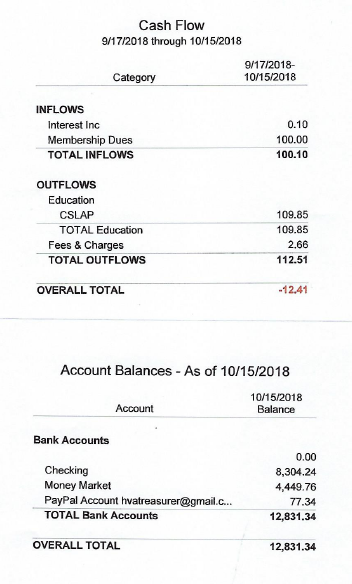 Board MembersDan Lalonde	President, Webmaster  Jerry Passer                 	Terry GronwallDorothy GronwallDave Baker	    TreasurerElaine CookDon CookCaroline Sauers  Grapevine,  SecretaryTim Mc AuliffeLen WildmanLindsay McMillanKen Klump AbsentPresentPresentPresentAbsentPresentPresentPresentAbsentPresentPresentPresentGuests